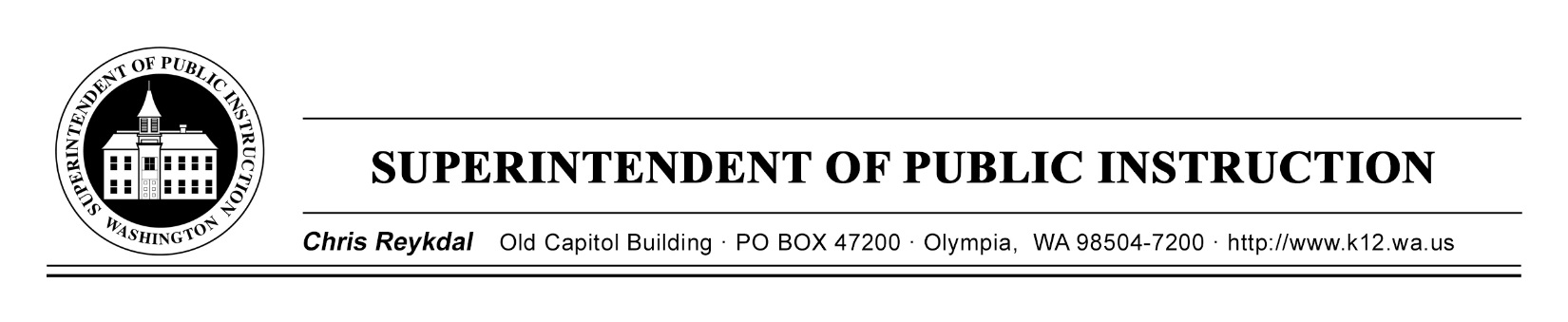 Dyslexia Advisory Council | November 19, 2018 | Sea -Tac Conference CenterE2SSB 6162TimeFocusResourcesNotes9AMCoffee and Sign In9:30 AMWelcome Goals for the DayAh Ah’s and WonderingsSince We Last Met…Highlights of International Dyslexia Association ConferenceThe Fidelity of Screening Throughout the YearE2SSB 6162 (B)12 PMWorking Lunch-Travel ReimbursementsTravel Reimbursements12:45 PMConsensus on Skills Identified in StatuteE2SSB 6162 (B)Communication Digital Collaboration2:30 PMBreak2:45 PMPlan for Request for InformationUpcoming MeetingsNext Steps4 PMGood Bye and Safe Travels